Министерство образования Московской областиГосударственное образовательное учреждение высшего образования Московской области«Государственный гуманитарно-технологический университет»(ГГТУ)УТВЕРЖДАЮПроректор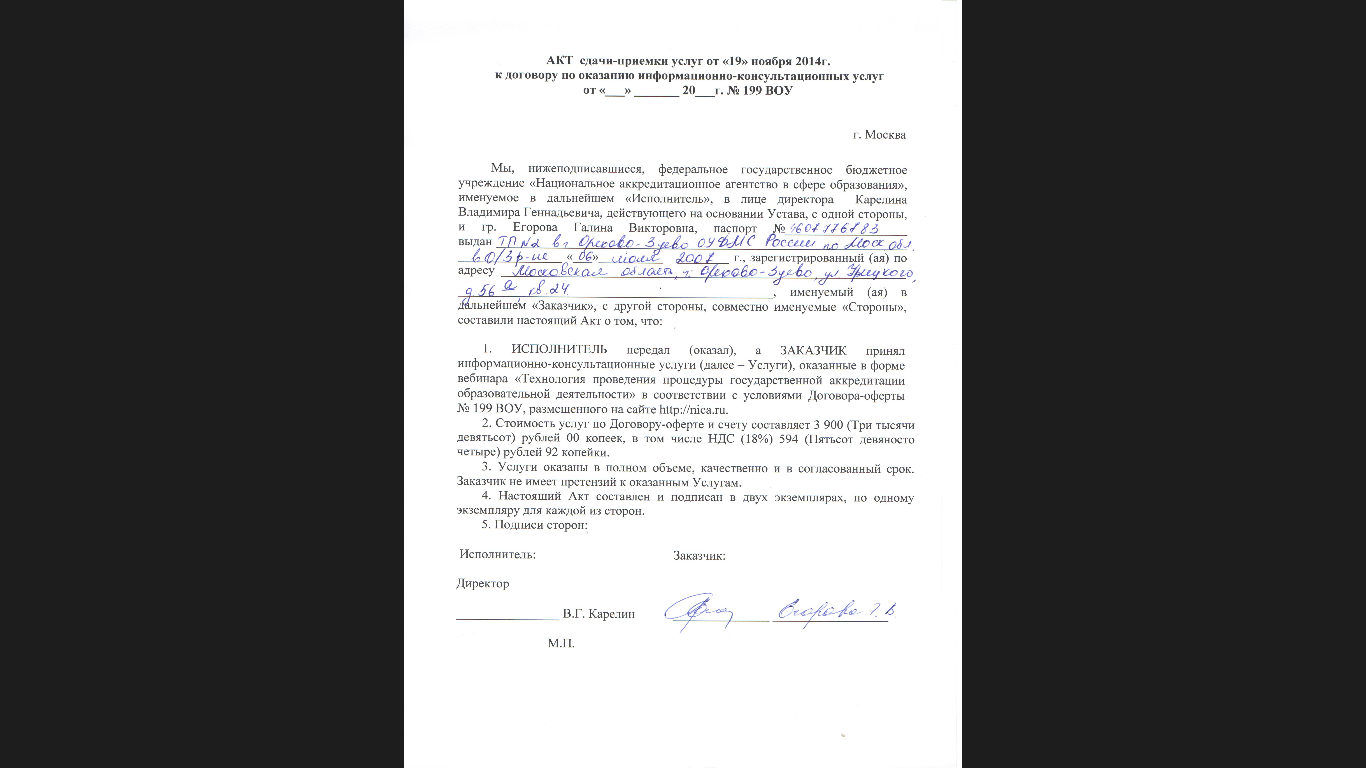 «20 » мая 2022 г.РАБОЧАЯ ПРОГРАММА ДИСЦИПЛИНЫ (МОДУЛЯ)Б1.О.08.04 ПОЛИТОЛОГИЯ2022 г.ПОЯСНИТЕЛЬНАЯ ЗАПИСКАПолитология – наука о закономерностях функционирования и развития политики, политических отношений и политических систем, и существенных сторонах, побудительных силах и стимулах, нормах и принципах политической деятельности.Предметом изучения в рамках настоящего курса являются наиболее общие закономерности политики.Рабочая программа дисциплины составлена на основе учебного плана 44.03.05 Педагогическое образование (с двумя профилями подготовки) по профилю «История. Обществознание» 2022 года начала подготовки (очная форма обучения).При изучении дисциплины учтены объекты профессиональной деятельности выпускников воспитание, развитие, просвещение.Рабочая программа дисциплины составлена на основе учебного плана 44.03.05 Педагогическое образование (с двумя профилями подготовки) по профилю «История. Обществознание» 2022 года начала подготовки (очная форма обучения).2. Перечень планируемых результатов обучения по дисциплине, соотнесенных с планируемыми результатами освоения образовательной программыЦели дисциплиныЦелью дисциплины является формирование у студентов целостного представления о политическом устройстве общества, роли личности как активном субъекте политической жизни и формирование навыков пользования политической информацией для принятия решений. Задачи дисциплины:- сформировать у студентов представление о значимости политики в жизни общества;- познакомить студентов с методикой сбора, обработки и анализа политической информации;- сформировать у студентов способность выявлять, критически анализировать и излагать базовую политическую информацию. - формирование навыков разработки социально ориентированных мер регулирующего воздействия на общественные отношения и процессы социально-экономического развития с учетом закономерностях функционирования и развития политики.2. ПЕРЕЧЕНЬ ПЛАНИРУЕМЫХ РЕЗУЛЬТАТОВ ОБУЧЕНИЯ ПО ДИСЦИПЛИНЕ (МОДУЛЮ), СООТНЕСЕННЫХ С ПЛАНИРУЕМЫМИ РЕЗУЛЬТАТАМИ ОСВОЕНИЯ ОБРАЗОВАТЕЛЬНОЙ ПРОГРАММЫ 2.1 Задачи дисциплины- сформировать у студентов представление о значимости политики в жизни общества;- познакомить студентов с методикой сбора, обработки и анализа политической информации;- сформировать у студентов способность выявлять, критически анализировать и излагать базовую политическую информацию. - формирование навыков разработки социально ориентированных мер регулирующего воздействия на общественные отношения и процессы социально-экономического развития с учетом закономерностях функционирования и развития политики.Знания и умения обучающегося, формируемые в результате освоения дисциплиныИндикаторы достижения компетенций3. МЕСТО ДИСЦИПЛИНЫ (МОДУЛЯ) В СТРУКТУРЕ ОБРАЗОВАТЕЛЬНОЙ ПРОГРАММЫДисциплина «ПОЛИТОЛОГИЯ» относится к Б1.О.08.04 ПОЛИТОЛОГИЯОбязательной части образовательной программы 44.03.05 Педагогическое образование4. Структура и содержание дисциплины (модуля)Содержание дисциплины, структурированное по темамЛекционные занятия         Тема 1. Предмет политологии.Политология как наука о политике, власти, политических системах и процессах. Закономерности и этапы исторического развития политического устройства общества. Место политологии в системе современного общественного знания. Соотношение политологии с философией, историей, экономической теорией, социологией, теорией государства и права, другими отраслями знаний. Относительно самостоятельный, комплексный и интернациональный характер политологии. Политология в современной России: основные задачи, пути развития и перспективы.Основные задачи и функции политологии. Фундаментальный и прикладной аспекты политологии. Природа политического знания. Методы политологии: институциональный, сравнительный, антропологический, психологический, социологический, бихевиористский,  структурно-функциональный, системный и др. Понятия, категории и принципы политологии. Политология и мировоззрение. Политология и культура. Политизация общества и возрастание роли политологии. Тема 2. История политической мысли.Политико-правовые взгляды Конфуция. Проекты идеальной организации общества в «Государстве» Платона. Классификация политических режимов Аристотелем. Выделение Аристотелем понятия устойчивого государственного строя наряду с идеальным. Функции государства в «Политике» Аристотеля. Учение Цицерона о государстве и праве.Христианская политическая доктрина (Августин Блаженный «О граде Божьем»: разграничение морально-религиозной и политической сфер, функций церкви и государства). Политическая философия Фомы Аквинского.                                                                                        Политические теории эпохи Возрождения и Нового времени. Переход от религиозной к светской политической теории. Республиканские взгляды Н. Макиавелли. Зарождение теории государственного суверенитета в учении Ж. Бодена. Т. Гоббс об общественном договоре и абсолютности государственной власти. Развитие Дж. Локком теории естественного права и общественного договора. Учение Ш. Монтескье о разделении властей. Формирование радикально-демократического направления политической мысли (политическая теория Ж.Ж. Руссо). Политические идеи Т. Джефферсона и А. Гамильтона в период борьбы США за независимость. Политические концепции Э. Берка, Дж. С. Милля, А. де Токвиля. Утопический социализм (А. Сен-Симон, Ш. Фурье, Р. Оуэн). Политическая доктрина социализма.  Особенности политического развития, государственности, политических традиций и политической мысли в России. Основные факторы, определяющие специфику государственности, политических традиций, реформ и политической мысли в России: геополитическое положение, социально-экономические условия, крестьянская община, социокультурные традиции, характер власти, правовое положение личности, состояние политической культуры и особенности массового политического сознания. Основные вехи и периоды развития политической мысли России. Первые политико-нравственные трактаты на Руси: Иларион, Владимир Мономах, Даниил Заточник. Проблемы власти и государства в политических учениях XV—XVII вв. Политические идеи русского Просвещения. Идейная полемика между сторонниками дворянского монархизма (М.М. Щербатов) и дворянского либерализма (С.Е. Десницкий). Зарождение революционно-демократической традиции в русской политической мысли: политико-философские идеи А.Н. Радищева.   М. Вебер – социолог политических отношений (1864—1929) — один из крупнейших представителей западной социологии и политологии. В центре политической социологии Вебера — проблема власти. Власть, основанную на приказе и подчинении, называл господством. Основой господства является легитимность. Проблема легитимного господства — одна из главных в научном творчестве Вебера.   Марксизм о классовых основах политики. Политико-правовая теория Карла Маркса (1818–1883 гг.) и Фридриха Энгельса (1820–1895 гг.) складывалась в процессе формирования марксистского учения в целом во второй половине 40-х гг. XIX в. Учение о базисе и надстройке. Государство и право как части надстройки выражают волю и интересы класса, который экономически господствует при данной системе производства.  Силой, способной разрешить противоречие между растущими производительными силами и тормозящими их рост капиталистическими производственными отношениями, является пролетариат. Пролетариат осуществит всемирную коммунистическую революцию, построит новое, прогрессивное общество без классов и политической власти. Придавали большое значение раскрытию классовой сущности государства и права. Классовый подход к государству и идея пролетарской коммунистической революции. Идея отмирания политической власти (государства) в коммунистическом обществе.        Тема 3. Политическая власть и политические режимы общества. Власть в системе человеческих отношений и видов деятельности. Многообразие видов человеческой власти и ее основания. Власть и социальное неравенство. Теоретико-методологические подходы к изучению категории «власть». Власть и влияние, власть и авторитет, власть и насилие. Властное отношение, его характеристика и специфика.Современные подходы к исследованию политической власти как социального феномена. Бытие политической власти. Соотношение категорий «политическая власть», «политическое управление», «политическое руководство», «политическая организация».Природа политической власти, ее структура. Источники и ресурсы политической власти. Виды политической власти, их диалектика. Легальность, легитимность и легитимизация политической власти.Уровни политической власти, их взаимодействие. Способы и формы осуществления политической власти. Технология политической власти. Социальное назначение политической власти.Принцип разделения властей; история и современность. Конституционный принцип разделения властей и трудности его реализации в России. Проблема центров политической власти в России, их функционирование и развитие в процессе реформирования политической системы общества.Типы политической власти и их характеристика. Субъекты политической власти. Политико-государственная власть и политико-негосударственная власть.Политическая власть в современной России: состояние и прогноз. Политическая власть в современном мире: сравнительный анализ. Современные концепции политической власти.         Тема 4. Демократические основы политической жизни общества.Демократия: сущность и определения. Нормативный и дескриптивный подходы  к демократии. Общие признаки демократии. Принципы демократии. Модели демократии. Характерные черты демократического политического режима.Теория и историческая практика развития демократии. Личность, группа, народ в концепциях демократии.Основные концепции демократии. Теоретическое обоснование исторических форм демократического правления. Коллективистские, индивидуалистические, плюралистические концепции демократии, их содержание, достоинства и недостатки. Либерально-демократическая и радикально-демократическая теории. Модели демократии: конкурентная элитистская демократия, модель демократии Липсета-Лернера, «полиархическая демократия» Р. Даля, экономическая модель демократии Э. Даунса, демократическая модель «прав человека», институциональная модель «интегративной демократии». Преимущества и ограниченность опосредованной и непосредственной демократии. Формы демократии — прямая (непосредственная) и представительная (репрезентативная) как отражение исторического развития демократии. Реализация права народа на участие в управлении государством и обществом на плебисцитарной и парламентской основе: преимущества и недостатки системы волеизъявления. Необходимость рационального соединения идей самоуправления и представительности.Достоинства и недостатки современной плюралистической демократии. Процесс реализации интересов, прав, свобод гражданина, соперничество и баланс групповых и личностных интересов, различных социальных сил в условиях политического плюрализма.          В рамках данной темы, планируется проведение групповой дискуссии и анализа ситуаций, способствующих развитию навыков командной работы, межличностных коммуникаций и лидерских качеств обучающихся.        Тема 5. Государство в политической системе.Сущность государства. Понятие политического отчуждения; виды отчуждений. История становления понятия государства и различие современных подходов к его определению. Генезис государственной организации и ее структур. Политическое руководство и управление. Право в системе государственных институтов. Структура и функции современного государства. Государство и гражданское общество. Условия формирования и функционирования гражданского общества. Его признаки, структура и принципы жизнедеятельности. Основные институты гражданского общества. Функции гражданского общества. Исторические типы государства. Государство как политический институт выражения общих и особенных социальных интересов; корпоративное государство.Система государственных органов и учреждений: правительство и глава государства, госаппарат и бюрократия. Вертикальное и горизонтальное строение государства. Государственный суверенитет и территориальное устройство государства; государства имперские, унитарные, федеративные, конфедеративные. Понятие технократического государства.Формы правления, методы властвования и типы государственного устройства. Понятие этатизма. Система разделения властей в политическом государстве. Понятия правового, тоталитарного, авторитарного, полицейского государств. Государство и общественный договор (контракт). Определение социального государства. Партократия и партократическое государство. Многообразие критериев классификации и типологизации различных государственных систем. О перспективах эволюции государственности.          Тема 6. Политические партии, общественно-политические организации и движения.Понятие политической партии. Его различные определения в истории политической мысли и в современной литературе. Марксизм-ленинизм о роли партий в классовой борьбе. Система конституирующих партию элементов (Дж. Ла Паломбара). Бинарная классификация партий (М. Дюверже). Кадровые и массовые партии. Партии "для всех" (О. Кирхеймер). Теория олигархизации политических партий (М. Острогорский, Р. Михельс).Многообразие критериев классификации и видов политических партий. Генезис политических партий и партийных систем. Основные исторические формы развития партийной организации: группировки, клубы, массовые организации. Аспекты изучения партии: социальная база и состав, политическая платформа, программа и идеология, электоральный корпус.Признаки, функции и структура политической партии. Институализация партий. Партии и государство. Партии и гражданское общество. Партии и власть; понятие ресурса политической партии. Способы и принципы функционирования партий при различных политических режимахОпределение партийной системы. Основные критерии классификации и виды партийных систем. Особенности одно-, двух-, многопартийных систем. Правящая и оппозиционная партии. Политический блок. Парламентская партия и фракция. Политические партии в современной России. Электоральные системы. Понятие избирательной системы. Критерии классификации и виды избирательных систем. Выборы как механизм взаимодействия государства и гражданского общества в условиях демократии. Особенности мажоритарной, пропорциональной и смешанной систем. Проблема гарантий прав меньшинства. Понятия и виды избирательных технологий. Об особенностях избирательной системы в современной России. Основные положения текущего законодательства о выборах. Тенденции и перспективы партийно-политического развития в России и в современном мире.Причины возникновения общественных организаций и движений. Место и роль общественно-политических движений в социальной жизни. Общественные движения и гражданское общество. Государство, партии, общественные объединения: различия и особенности взаимосвязи. Понятие общественно-политического движения, его структура и функции. Способы возникновения и принципы функционирования общественных объединений. Критерии их классификации и формы общественно-политических движений; мотивации их участников.Социализация личности в общественной организации, сочетание стихийности и сознательности в них. Политический «андеграунд». Понятие "второй(малой)" политики. "Традиционные" и "новые" общественные объединения. Специфика становления российских альтернативных организаций. Перспективы развития массовых общественно-политических движений в России и в мире.  Тема 7. Социальные группы в политической жизни общества   Что такое социальные группы и как они появились. Виды социальных групп. Что такое квазигруппа. Виды квазигрупп. Как социальные группы влияют на человека    Тема 8.Внешняя политика и международные отношения.Понятие международных отношений. Теории международных отношений. Различные подходы к определению предметных областей мировой политики и международных отношений. Государства как ключевые участники современных международных отношений. Понятие международной системы. Основные подходы к изучению международных систем. Становление биполярности в Европе. Становление постбиполярной системы международных отношений.  Современная дипломатия. Понятие национального интереса.  Международные конфликты. Понятие, структурные элементы международных конфликтов. Фазы международных конфликтов. Функции международных конфликтов. Типы международных конфликтов.  Тема 9 . Личность как субъект политика. Политическое лидерство.Понятие гражданских прав и свобод личности. Концепция прав человека.  Естественное право, либерализм оправах человека. Основные подходы к правам человека. Классификация прав человека; негативные  и позитивные права, экономические права, социальные и культурные права. Обязанности, ответственность граждан и гарантии их правПолитическая деятельность. Детерминанты политической деятельности. Субъекты политической деятельности. Виды, формы и уровни политической деятельности. Несовпадение намерений и результатов политической деятельности как закон политического развития. Понятие норм и принципов политической деятельности.Понятие политического участия. Политическое участие и участники политического процесса. Политическое участие как средство достижения политической цели и как средство политического самовыражения. Степень и формы политического участия. Активное и пассивное участие. Псевдоучастие. Непосредственное и опосредованное, открытое и скрытое участие. Участие официальное и неофициальное, сознательное и несознательное, эмоциональное и рассудочное. Индивидуальное и коллективное участие в политическом процессе. Оценка и измерение политического участия. Типы политического поведения и участия. Классификация типов политического участия. Ортодоксальное и неортодоксальное политическое участие. Конвенциональное и неконвенциональное политическое участие. Автономное и мобилизационное участие. Теории политического участия (теория рационального выбора, мотивационные теории, теории социальных факторов). Электоральное поведение. Политический протест. Политический терроризм. Природа абсентеизма. Границы политического участия. Право и мораль как регуляторы участия в политическом процессе государства и населения. Активизация политического участия. Привлечение к участию в политическом процессе. Организация участия. Компенсация участия. Завершение политического участия.Политическая социализация: сущность, этапы, факторы. Содержание политической социализации. Типы политической социализации: прямая и косвенная (первичная и вторичная). Этапы политической социализации. Модели политической социализации: системная, гегемонистская, плюралистическая, конфликтная. Проблемы политической социализации в современной РоссииПравящая элита и ее роль в политике. Понятие правящей элиты. Структура элиты: статусные группы (высшая, средняя, маргинальная) и функциональные группы (политическая, экономическая, административная, культурная и информационная). Каналы рекрутирования и степень социальной представительности элиты. Изменения в составе, структуре, механизмах рекрутирования и способах деятельности современной российской политической элиты.Политическое лидерство: природа, функции, типы и стили. Подходы к определению политического лидерства. Понятие политической маргинальности. Понятие политической номенклатуры. Популизм и лидерство. Специфика политического лидерства в России.  В рамках данной темы, планируется проведение групповой дискуссии и обсуждение вопросов, способствующих развитию навыков командной работы, межличностных коммуникаций и лидерских качеств обучающихся.        Тема 10. Политическое сознание и политическая культура.Сущность политического сознания. Соотношение политического сознания и целостного общественного сознания. Субординация форм общественного сознания по отношению к политическому сознанию. Содержание и формы политического сознания. Уровни политического сознания: объяснительный, программный, организующий. Политические ценности, потребности, интересы. Политические установки и ориентации. Нормативная функция политического сознания. Право и политическое сознание. Этика человека и политическое сознание. Взаимодействие политического сознания с научным, религиозным и эстетическим сознанием. Политическое сознание и философия. Политические убеждения. Идеология как феномен политического сознания. Субординация идеологии в структуре политического сознания. Взаимодействие идеологии с другими структурными элементами общественного сознания. Политические идеалы, цели и политическая воля. Структура политической воли. Ее материальные и духовные основы.Политическое сознание как система. Системообразующие основания: разделение труда, классы, социальные слои и группы, индивидуальная субъективность, включенность в субъектно-объектные политические отношения, тип политической системы общества. Господствующее политическое сознание и оппозиционное. Формы политического сознания в отношении к господствующему сознанию: традиционализм, консерватизм, либерализм, реформизм, радикализм, экстремизм, конформизм и т.д.Утопическое, вульгарное, реакционное, эпатирующее, опережающее политическое сознание. Социальные и методологические основы различных форм политического сознания. Рациональное и иррациональное политическое сознание. Политическое и религиозное сознание. Политическое сознание и атеизм.Целостность политического сознания и политический процесс. Условия эффективного прогрессивного воздействия политического сознания на политическую и общественную практику. Степень и глубина воздействия сознания на социум. Понятие социального конструирования. Обоснованность, условия и границы социального конструирования.Структура, функции и уровни политической идеологии. Понятие «политическая идеология». Концепции идеологии. Идеология и политика. Наука и идеология. Уровни функционирования идеологических систем: теоретико-концептуальный, программно-политический и актуализированный. Идеократия. Основные идеологии современности. Классический либерализм, его основные ценности. Эволюция либерализма. Неолиберализм. Возникновение консерватизма как политической идеологии, его эволюция, типы. Основные ценности классического консерватизма. Теория и практика неоконсерватизма. Основные элементы социалистической идеологии. Направления социалистической мысли XX в.: социал-демократизм, фашизм, христианский социализм, неомарксизм. Попытки практического воплощения ортодоксальных версий социализма в XX в. Социал-демократический вариант общественного развития.Политическая культура: понятие, структура, функции. Понятие политической культуры, ее роль в обществе, структура, функции. Содержание и структура политических ориентаций. Политический стереотип. Политический миф. Политический символ. Типы политической культуры: патриархальный, подданнический, активистский. Гражданская политическая культура, гражданская позиция. Политические субкультуры. Интегрированные и фрагментированные типы политических культур. Специфика российской политической культуры: история и современность.          В рамках данной темы, планируется проведение групповой дискуссии и анализа ситуаций, способствующих развитию навыков командной работы, межличностных коммуникаций и лидерских качеств обучающихся.Практические занятия:Практическое занятие 1. Тема «Предмет политологии»Учебные цели:  1. Выяснить роль политики в жизни общества.2. Объяснить суть понятий политика, политизация, политология.3. Понять различия между политикой и моралью, политикой и правом  и т.д..4. Охарактеризовать основные методы политологии.5. Раскрыть специфику категорий политологии.ОСНОВНЫЕ ТЕРМИНЫ И ПОНЯТИЯ1. Политика 2. Политизация3. Политология4. Политические науки5. Бихевиористский, системный, сравнительный методы политологии6. Цивилизационно-культурологический подход и др.Практическое занятие 2. Тема «История политической мысли»Учебные цели:1. Выяснить значение истории политической мысли для понимания современного   политического и государственного устройства общества.2. Объяснить суть понятий олигархия, охлократия, макиавеллизм, «Левиафан», общественный договор, разделение властей, олигархизация, харизма, элита, неоэлитизм.3. Понять различия между: монархией и тиранией; аристократией и олигархией; демократией и охлократией.      ОСНОВНЫЕ ТЕРМИНЫ И ПОНЯТИЯ     1. Олигархия2. Охлократия3. Макиавеллизм4. «Левиафан»5. Общественный договор6. Разделение властей7. Олигархизация8. Харизма9. Элита     Используется подготовка докладов и сообщений для ознакомления с политическими идеями того или иного мыслителя, а также вводятся элементы тестирования.      Практическое занятие 3.      Тема «Политическая власть и политические режимы общества»      Учебные цели:1. Выяснить значение политической власти для современного общества.2. Объяснить суть понятий политическая власть, государственная власть, ресурсы власти, легитимность власти, политический режим, тоталитарный режим, авторитарный режим, демократия, политическая система.3. Понять различия между: политической и государственной властью; тоталитаризмом и авторитаризмом; либеральным режимом и демократическим.4. Раскрыть содержание такого понятия как легитимность и объяснить его отличие от понятия легальность.      ОСНОВНЫЕ ТЕРМИНЫ И ПОНЯТИЯ 1. Политическая власть2. Государственная власть3. Ресурсы власти4. Легитимность5. Тоталитаризм6. Авторитаризм7. Демократия       Практическое занятие 4.       Тема «Демократические основы политической жизни общества»       Учебные цели:1. Выяснить значение демократического устройства общества для его поступательного развития.2. Объяснить суть понятий демократия, плюрализм, демократические процедуры, либерально-демократический и народно-демократический типы власти.3. Понять различия между: непосредственной и представительной демократией.      ОСНОВНЫЕ ТЕРМИНЫ И ПОНЯТИЯ1. Демократия2. Плюрализм3. Консенсус4. Референдум5. Демократизация.        Практическое занятие 5.        Тема «Государство в политической системе»1. Выяснить значение государства для жизни общества.2.  Перечислить и раскрыть основные признаки государства.3. Объяснить суть понятий гражданское общество, правовое государство, этатизм и антиэтатизм.4. Понять различия между монархией и республикой; президентской и парламентской республиками; унитарным, федеративным и конфедеративным государственным территориальным устройством.      ОСНОВНЫЕ ТЕРМИНЫ И ПОНЯТИЯ1. Государство2. Суверенитет3. Монархия4. Республика5. Унитарное государство6. Федерация7. Конфедерация                Практическое занятие 6. Тема «Политические партии, общественно-политические организации и движения».Понятие политической партии. Признаки, функции и структура политической партииОпределение партийной системы.Электоральные системы.  Практическое занятие 7.       Тема «Социальные группы в политической жизни общества»1. Изучить социальные общности как субъекты политики.2. Объяснить суть понятий субъект и объект политики.3. Понять различия между социальной структурой и социальной стратификацией, нацией и народностью.4. Раскрыть содержание понятия стратификация, дать характеристику двух типов стратификации, показать особенности стратификации современного российского общества.        ОСНОВНЫЕ ТЕРМИНЫ И ПОНЯТИЯ1. Субъект политики2. Объект политики3. Социальная структура4. Социальные группа5. Социальная стратификация6. Социальная мобильность7. МаргинализацияВ рамках «круглого стола» обсуждается зависимость политического спектра и политических пристрастий основных слоев населения от социальной структуры общества.        Практическое занятие 8.        Тема «Внешняя политика и международные отношения»1. Выяснить значение внешней политики для общества и государства.2. Объяснить суть понятий, внешняя политика, международные отношения, национальные интересы.3. Понять различия между типами и видами международных отношений.4. Охарактеризовать приоритетные направления внешнеполитической деятельности России.         ОСНОВНЫЕ ТЕРМИНЫ И ПОНЯТИЯ1. Национальный интерес2. Международные отношения3. Субъект международных отношений4. Глобальные проблемы современности5. Многополярная геополитическая система         Практическое занятие 9.         Тема «Личность как субъект политики. Политическое лидерство»1. Выяснить значение политического участия личности для жизни общества.2. Объяснить суть понятий личность как субъект политики, политическое участие, политическое лидерство, политическая социализация.3. Понять различия между политическим участием и абсентеизмом.4. Сформировать знания об основных формах политического участия.5. Выявить особенности электорального поведения в современной России.6. Дать характеристику политической социализации, её механизмов, этапов, агентов.7. Познакомить с основными теориями политического лидерства, привести примеры типологии политического лидерства.          ОСНОВНЫЕ ТЕРМИНЫ И ПОНЯТИЯ1. Политическое участие2. Абсентеизм3. Электоральное поведение4. Политическая социализация5. Агенты социализации6. Политическое лидерство           Дискуссия по поводу основных мотивов политического участия личности; предлагается личностное тестирование на предмет выявления лидерских качеств «Кто вы: ведущий или ведомый?»Тема 10. Политическое сознание и политическая культура.Сущность политического сознанияСтруктура, функции и уровни политической идеологииПолитическая культура: понятие, структура, функции. 5. Перечень учебно-методического обеспечения для самостоятельной работы обучающихся по дисциплине Для организации самостоятельной работы обучающихся используется основная и дополнительная литература (электронные образовательные ресурсы). Политология : учебник / В. Ю. Бельский, Д. А. Иванов, А. Б. Моисеев [и др.] ; под ред. В. Ю. Бельского, А. И. Сацуты, А. Б. Шатилова ; Финансовый университет при Правительстве Российской Федерации. – 3-е изд., перераб. и доп. – Москва : Юнити-Дана, 2021. – 465 с. : ил. – Режим доступа: по подписке. – URL: https://biblioclub.ru/index.php?page=book&id=685812 Зеленков, М. Ю. Политология : учебник / М. Ю. Зеленков. – 3-е изд., доп. и уточн. – Москва : Дашков и К°, 2021. – 340 с. – (Учебные издания для бакалавров). – Режим доступа: по подписке. – URL: https://biblioclub.ru/index.php?page=book&id=684241  Яшкова, Т. А. Сравнительная политология : учебник / Т. А. Яшкова. – 3-е изд. – Москва : Дашков и К°, 2022. – 607 с. : ил., табл., схем. – (Учебные издания для бакалавров). – Режим доступа: по подписке. – URL: https://biblioclub.ru/index.php?page=book&id=621953 Задания для реализации самостоятельной работы заочная форма обучения)Вопросы для самостоятельной проработкиМодуль 1. Политология как наука Тема 1. Предмет политологии.а) Есть ли среди приведенных определений определения, противоречащие друг другу, исключающие друг друга? (Указать их порядковые номера, не менее двух.) б) Среди приведенных определений есть ли определения похожие? (Указать их порядковые номера, не менее двух.) в) Какое определение представляется наиболее обоснованным? (Предлагается указать порядковый номер выбранного определения и обосновать свое мнение.) г) Какое определение вызывает наибольшее неприятие? (Предлагается указать порядковый номер и обосновать свое мнение.) Тема 2. «История политической мысли». Подготовить доклады и рефераты, раскрывающие основные положения политических учений основных представителей политической мысли.Рекомендации: Реферирование – это процесс мысленной переработки и письменного или устного изложения читаемого текста, результатом которого является составление вторичного документа – реферата. Цель реферата – в наиболее краткой форме передать содержание подлинника, но выделить особо важное или новое, что содержится в реферируемом материале.Форма отчетности: реферат, выступления с докладами на семинарском занятии.Модуль 2. Политическая власть в современном обществе  Тема 3. «Политическая власть и политические режимы общества». Задание: Сравните политические режимы по следующим критериямФорма отчетности: составление таблицы.Тема 4. Демократические основы политической жизни общества.Какие из приведённых оценок не относятся к демократическим политическим режимам? 1) во всех демократических режимах существует монополия одной партии;2) все демократические режимы не допускают существование оппозиционной правящей партии;3) все демократические режимы характеризуются разделением властейМодуль 3. Политические институты Тема 5. «Государство в политической системе».Задание: составьте мультимедийную презентацию по теме: «Государство и общество».Форма отчетности: мультимедийная презентация.Тема 6. Политические партии, общественно-политические организации и движения.Вопросы для самоконтроля1. Дайте определение понятию «политическая партия». 2. Какие стадии проходит партия в своем эволюционном развитии? 3. Каковы основные признаки политической партии? 4. Перечислите цели политических партий. Чем они отличаются от других политических институтов? 5. Какие функции выполняют политические партии в обществе? 6. Какова структура политической партии? 7. Назовите критерии деления партий на массовые и кадровые. Кто является автором данной типологии политических партий? 8. Дайте определение понятию «партийная система». 9. Какие критерии используются при выделении различных типов партийных систем? 10.Каковы электоральные стратегии российских политических партий? 11.Назовите основные особенности партийной системы в РоссииТема 7. Социальные группы в политической жизни общества.Проанализируйте какой-либо аспект экономической политики правительства, например, повышение тарифов и налогов на импортные товары. Рассмотрите его последствия в отношении различных социальных групп и слоев населения. Определите возможные положительные и отрицательные последствия данной акцииМодуль 4. Политическое сознание и политическая культура  Тема 8. Внешняя политика и международные отношения.Внешнеполитический кризис заключается в следующем: 1) правительственном кризисе – потере правительством авторитета, невыполнении его распоряжений местными исполнительными органами; 2) парламентском кризисе – расхождении решений законодательной власти с мнением большинства граждан страны или изменении соотношения сил в парламенте; 3) международных противоречиях и конфликтах, затрагивающих несколько государств.Тема 9. Личность как субъект политики. Политическое лидерство.Под политической элитой как групповым лидерством понимается: 1) организационно упорядоченная группа, объединяющая приверженцев той или иной идеологии; 2) привилегированное меньшинство, непосредственно участвующее в принятии политических решений; 3) группа давления, воздействующая: на власть с целью обеспечения своих корпоративных интересов; 4) организованная группа людей, чей интерес основан на стремлении к монополии власти и единоличным принятием государственных или политических решений; 5) группа внутри партии, имеющая особенности и отличающаяся по идейным, организационным формам.Тема 10. «Политическое сознание и политическая культура».Задание: Подготовьте доклад по одной из предлагаемых тем.                                       Тематика докладовПроблема политической культуры в  политической мысли.Сравнительный анализ политических культур: Запад – Восток – Россия.Советская политическая культура: сущность и типологические особенности.Структура и функции гражданской политической культуры.Политическая культура российского общества: традиции и инновации.Политико-культурные факторы в процессе политической модернизации.Политические нормы и ценностные ориентации современного российского общества.Модели и механизмы политической социализации.Содержание, формы и методы политической социализации в современной России.Особенности либерализма в России, характер его политической и идейной эволюции.Неоконсерватизм: ценности, идеи, политика.Интегративная идеология в России: основания, проблемы, перспективы.Специфика социал-демократической идеологии.Трансформация идеологий в условиях новых информационных технологий. 6. Фонд оценочных средств для проведения текущего контроля, промежуточной аттестации обучающихся по дисциплине Фонд оценочных средств для проведения текущего контроля, промежуточной аттестации приведен в приложении7. Перечень основной и дополнительной учебной литературы, необходимой для освоения дисциплины.7.1 Основная литература:Политология : учебник / В. Ю. Бельский, Д. А. Иванов, А. Б. Моисеев [и др.] ; под ред. В. Ю. Бельского, А. И. Сацуты, А. Б. Шатилова ; Финансовый университет при Правительстве Российской Федерации. – 3-е изд., перераб. и доп. – Москва : Юнити-Дана, 2021. – 465 с. : ил. – Режим доступа: по подписке. – URL: https://biblioclub.ru/index.php?page=book&id=685812 Зеленков, М. Ю. Политология : учебник / М. Ю. Зеленков. – 3-е изд., доп. и уточн. – Москва : Дашков и К°, 2021. – 340 с. – (Учебные издания для бакалавров). – Режим доступа: по подписке. – URL: https://biblioclub.ru/index.php?page=book&id=684241  Яшкова, Т. А. Сравнительная политология : учебник / Т. А. Яшкова. – 3-е изд. – Москва : Дашков и К°, 2022. – 607 с. : ил., табл., схем. – (Учебные издания для бакалавров). – Режим доступа: по подписке. – URL: https://biblioclub.ru/index.php?page=book&id=6219537.2 Дополнительная литература  1. Настявин, И.М. Феномен политического сознания : монография / И.М. Настявин ; Министерство образования и науки России, Казанский национальный исследовательский технологический университет. - Казань : КНИТУ, 2018. - 1076 с. - Библиогр. в кн. - ISBN 978-5-7882-2336-0 ; То же [Электронный ресурс]. - URL: http://biblioclub.ru/index.php?page=book&id=560941 2. Целевые ориентиры государственной национальной политики / ред. О.К. Румянцев, А.Ю. Шеманов. - Санкт-Петербург : Алетейя, 2018. - 361 с. - Библиогр. в кн. - ISBN 978-5-906980-81-6 ; То же [Электронный ресурс]. - URL: http://biblioclub.ru/index.php?page=book&id=488592 3. Гражданское общество – общество граждан : монография / М.В. Морев, Т.А. Гужавина, Е.О. Смолева и др. ; науч. рук. В.А. Ильин ; Федеральное агентство научных организаций, Российская академия наук, Вологодский научный центр РАН. - Вологда : ФГБУН ВолНЦ РАН, 2018. - 207 с. : табл. - Библиогр.: с. 181-190. - ISBN 978-5-93299-395-8 ; То же [Электронный ресурс]. - URL: http://biblioclub.ru/index.php?page=book&id=499563Мухаев, Р.Т. Политология. Конспект лекций / Р.Т. Мухаев. - М. : Проспект, 2015. Режим доступа: //biblioclub.ru/index.php?page=book&id=276969 Викторов, В.Ю. Политология : учебное пособие / В.Ю. Викторов, А.А. Гусев. - М. ; Берлин : Директ-Медиа, 2016. Режим доступа://biblioclub.ru/index.php?page=book&id=439693 Сазонова, Н.Н. Политология : учебное пособие / Н.Н. Сазонова ; под ред. А.П. Садохина. - М. ; Берлин : Директ-Медиа, 2015.  Режим доступа://biblioclub.ru/index.php?page=book&id=270286 [Электронный ресурс]. - URL: http://biblioclub.ru/index.php?page=book&id=2702598. Перечень современных профессиональных баз данных, информационных справочных систем            Все обучающиеся обеспечены доступом к современным профессиональным базам данных и информационным справочным системам, которые подлежат обновлению при необходимости, что отражается в листах актуализации рабочих программ.Современные профессиональные базы данных:Электронная библиотека Института Философии РАН http://iph.ras.ru/elib.htm2.  ПолитнаукаТМ. Политология в России и мире.http://www.politnauka.org/3. Российская ассоциация политической науки  https://www.rapn.ru/in.php?to=resources Информационные справочные системыСправочно-правовая система «Консультант плюс» - http://base.consultant.ruЯндекс https://yandex.ru/Рамблер https://www.rambler.ru/Google https://www.google.ru/Mail.ru https://mail.ru/9. Описание материально-технической базы, необходимой для осуществления образовательного процесса по дисциплине Для осуществления образовательного процесса по дисциплине имеется в наличии следующая материально-техническая база:  10. Обучение инвалидов и лиц с ограниченными возможностями здоровья         При необходимости рабочая программа дисциплины может быть адаптирована для обеспечения образовательного процесса инвалидов и лиц с ограниченными возможностями здоровья. Для этого требуется заявление студента (его законного представителя) и заключение психолого-медико-педагогической комиссии (ПМПК).Автор: к.филос.н. Корнышева И.Р.Программа одобрена на заседании кафедры историко-правовых и гуманитарных наук от  17.05.2022 года, протокол №  10_и.о.зав.кафедрой Морова О.В.ПРИЛОЖЕНИЕМинистерство образования Московской областиГосударственное образовательное учреждение высшего образования Московской области  «Государственный гуманитарно-технологический университет»ФОНД ОЦЕНОЧНЫХ СРЕДСТВДЛЯ ПРОВЕДЕНИЯ ТЕКУЩЕГО КОНТРОЛЯ,ПРОМЕЖУТОЧНОЙ АТТЕСТАЦИИ ПО ДИСЦИПЛИНЕБ1.О.08.04 ПОЛИТОЛОГИЯ2022г.Индикаторы достижения компетенций2. Описание показателей и критериев оценивания компетенций на различных этапах их формирования, описание шкал оценивания.Оценка уровня освоения компетенций на разных этапах их формирования проводится на основе дифференцированного контроля каждого показателя компетенции в рамках оценочных средств, приведенных в ФОС. 3. Типовые контрольные задания и/или иные материалы для проведения текущего контроля, промежуточной аттестации, необходимые для оценки знаний, умений, навыков и/или опыта деятельности, характеризующих этапы формирования компетенций в процессе освоения образовательной программы. Задания для проведения текущей успеваемостиТестовые заданияМодуль 1.Тема 1. Предмет политологии.Тема 2. История политической мысли.1. Кто первым в истории политической мысли создал модель идеального государственного устройства?     а) Т.Мор                              в) Платон;     б) Конфуций;                      г) К. Маркс. 2. Кто определял естественное состояние человеческого общества как «войну всех против всех»?     а) Т.Гоббс;                           в) Н. Макиавелли;     б) Дж. Локк;                        г) Ж. Боден.3. Один из политических мыслителей Нового времени назвал свою работу именем библейского мифического существа, отождествив его с государством?      а) Ж. Боден;                         в) А. де Токвиль;     б) Т. Гоббс;                          г) Ш. Монтескье.4. Какому мыслителю принадлежит следующая фраза: «Из всех зверей пусть государь уподобится двум: льву и лисе. Лев боится капканов, а лиса – волков, следовательно, надо быть подобным лисе, чтобы обойти капканы, и льву, чтобы отпугнуть волков»?     а) Ж. Бодену;                       в) Ф. Аквинскому;     б) Н. Макиавелли;               г) Платону.5. Какое из определений гражданского общества наиболее точно отражает его специфику?     а) общество граждан одного государства;     б) неполитическая сфера, образуемая совокупностью добровольных ассоциаций, через                 которые реализуются социальные, экономические, духовные интересы индивидов                    независимо от государства;     в) экономический базис государства;     г) часть общества, наиболее активно участвующая в политической жизни.6. Кто из названных ниже ученых является одним из создателей концепции политической элиты?     а) Т. Гоббс;                            в) А. де Токвиль;     б) Г. Моска;                           г) М. Бакунин.7. Укажите, какие из приведенных понятий и определений соответствуют друг другу:     а) политический режим;         1) политический режим, при котором монополией на     б) демократия;                              власть обладает какая-либо одна партия, группировка                                                                                                                                                                                                                                                                                                                                                                     или одно лицо, однако сохраняются в ограниченном                                                             виде некоторые гражданские свободы;                                                                               в) тоталитаризм;                       2) политический режим, при котором государство                                                              стремится к целостному, всеохватывающему                                                              контролю за жизнью общества в целом и каждой      г) авторитаризм.                              личностью в отдельности;                                                         3) упорядоченное взаимодействие структур                                                                  политической системы, а также совокупность                                                              методов осуществления власти и достижения                                                              политических целей;                                                          4) политический режим, обеспечивающий и                                                                гарантирующий права и свободы человека.  8. Какие из перечисленных признаков присущи тоталитаризму?     а) права и свободы человека;     б) монополия одной официальной идеологии, полностью отрицающей предыдущий                  порядок, призванной сплотить граждан для построения нового мира и обязательно          признаваемой всеми;     в) разделение властей;     г) монополия одной массовой партии, строящейся по олигархическому признаку и         возглавляемой харизматическим лидером, на власть.9. Какой из перечисленных принципов является принципом плюралистической     концепции демократии?     а) преимущественно негативное понимание индивидуальной свободы, т.е. как          отсутствие ограничений, нежелательного вмешательства;     б) соперничество и баланс групповых интересов как социальной основы          демократической власти;     в) ограничение компетенции и сферы деятельности государств преимущественно         охраной общественного порядка, безопасности граждан и социального мира;     г) идея автономии личности и её первичности по отношению к народу и его воле.10. Укажите, какие из приведенных понятий и определений соответствуют друг       другу:     а) референдум;                       1) избирательная система, при которой избранным                                                          считается кандидат, набравший предусмотренное                                                         законом большинство голосов;     б) избирательная                   2) особый тип всенародного голосования, объектом          кампания;                               которого является не тот или иной кандидат, а                                                         какой-либо важный государственный вопрос, по                                                         которому необходимо выяснить мнение всего                                                         населения страны;     в)мажоритарная                     3) избирательная система, при которой голосование        избирательная                         осуществляется по партийным спискам и распределение        система;                                   кандидатов между партиями строго пропорционально                                                         числу поданных голосов;     г) пропорциональная             4) процесс выдвижения кандидатов в депутаты, агитация         избирательная                         за них, борьба за голоса и симпатии избирателей.         система.11. В парламентской республике правительство несет политическую ответственность:     а) перед парламентом;                     в) перед судом;     б) перед президентом;                     г) перед всеми вышеперечисленными органами                                                                    власти.12. Какие из указанных функций характерны для законодательных органов власти:      а) политический контроль за деятельностью исполнительной власти;      б) формирование политической элиты;      в) выработка внешней политики;      г) утверждение бюджета.13. Из указанных признаков выберите те, которые характерны для правового государства:     1) Правовое государство – это федеративное государство.     2) Правовое государство – это государство, в котором реализован и действует принцип         разделения властей.     3) Все равны перед законом.     4) Правовое государство – это государство, эффективно отстаивающее и защищающее         национальные интересы.14. В зависимости от участия в осуществлении власти партии подразделяются на:     а) оппозиционные и легальные;              в) правящие и нелегальные;     б) правящие и оппозиционные;               г) легальные и нелегальные.15. Выберите из приведенных ниже характеристик ту, которая отвечает активистской      политической культуре:     а) ориентация на активную деятельность государства;     б) ориентация на активное включение индивидов в политическую жизнь, стремление         оказать влияние на политическую систему с целью реализации личных и групповых         интересов;      в) ориентация на активное неучастие в политической жизни;      г) ориентация на активное противостояние с политической системой и           противодействие власти.16. Вы считаете, политическая социализация…     а) означает, что человек приобретает политические качества стихийно;     б) это целенаправленный процесс со стороны государства, политических партий;     в) означает, что человек рождается с набором политических качеств, а потом их         просто развивает;     г) происходит тогда, когда человек сам влияет на приобщение к политическим          ценностям.17. Кто из мыслителей является признанным родоначальником либерализма?     а) Ж. Ж. Руссо;                                    в) Ш. Монтескье;     б) Дж. Локк;                                         г) Дж. Мэдисон.18. Сторонники какой классической идеологии абсолютизировали принцип «государство          -- ночной сторож»?     а) социализма;                                     в) радикализма;     б) либерализма;                                   г) консерватизма. 19. Какая идеология особенно настаивает на приоритете стабильности, традиций,       лояльности к власти, веры в бога и преданности Родине?     а) социализм;                                       в) консерватизм;     б) классический либерализм;             г) ни одна из названных.20. Современный полицентризм в международных отношениях заключается в…     а) росте взаимовлияния разных субъектов геополитики;     б) усилении власти сверхдержав;     в) хаосе и дезинтеграции в международных отношениях;     г) биполярности мира.21. Пограничными социальными общностями являются…     а) элитные группы;                              в) маргиналы;     б) «золотые воротнички»;                   г) «синие воротнички».22. Стремление к обособлению, проявляющееся, как правило, у национальных       меньшинств в многонациональных государствах и направленное на создание      самостоятельных государств или национально-государственных автономий…     а) сепаратизм;                                      в) либертаризм;     б) изоляционизм;                                 г) лоббизм.23. Соглашение на основе взаимных уступок…     а) консенсус;                                        в) инцидент;     б) фрустрация;                                     г) компромисс.     24. Под «легитимностью власти» в политологии понимается…     а) передача власти от одного её субъекта другому;     б) навязывание взглядов, политических установок одним субъектом другому;     в) проявление готовности граждан подчиняться воле руководителей, признание          значительности их власти;     г) характер политического лидерства.25. Автором теории рациональной бюрократии является…     а) И. Кант;                                        в) В. Парето;     б) Цицерон;                                      г) М. Вебер.26. Терпимость к чужому мнению называется…     а) компромиссом;                            в) толерантностью;     б) плюрализмом;                             г) консенсусом.ОТВЕТЫ1. в)2. а)3. б)4. б)5. б)6. б)7. а) – 3; б) – 4; в) – 2; г) -1.8. б), г).9. б)10. а) – 2; б) – 4; в) – 1; г) – 3.11. а)  12) а); г)13) 2); 3)14) б)15) б)16) г)17) б)18) б)19) в)20) а)21) в)22) а)23) г)24) в)25) г)26) в)                   МОДУЛЬНЫЙ ТЕСТМодуль 2.Тема 3: Политическая власть и политические режимы общества1. Кому принадлежат слова: «человек – политическое животное»?     а) Платону;                              в) Аристотелю;     б) Цицерону;                           г) Ф. Ницше.2. Кому принадлежат слова: «Чтобы не было возможности злоупотреблять властью, необходим такой порядок вещей, при котором различные власти могли бы взаимно сдерживать друг друга»?     а) Ш. Монтескье;                    в) Т. Джефферсону;     б) Т. Гоббсу;                            г) Ж..Ж. Руссо.3. Какую форму реального правления Аристотель считал лучшей?     а) политию;                             в) аристократию;     б) демократию;                       г) олигархию.4. Кто является автором теории о влиянии климата на политический процесс?     а) Ф. Аквинский;                     в) Ш. Монтескье;     б) Г. Маккиндер;                     г) Ж. Боден.5. Какие из нижеперечисленных признаков присущи гражданскому обществу?     а) монополия государства на собственность;     б) независимые ассоциации граждан;     в) патернализм;     г) частная собственность.6. Кто открыл «железный» закон олигархических тенденций?     а) Парето;                                 в) Михельс;     б) Вебер;                                   г) Моска.7. Какой из перечисленных принципов является принципом плюралистической концепции демократии?     а) преимущественно негативное понимание индивидуальной свободы, т.е. как          отсутствие ограничений, нежелательного вмешательства;     б) ограничение компетенции и сферы деятельности государств преимущественно          охраной общественного порядка, безопасности граждан и социального мира;      в) идея автономии личности и её первичности по отношению к народу и его воле;      г) соперничество и баланс групповых интересов как социальной основы           демократической власти.8. Какие из перечисленных признаков присущи тоталитаризму?     а) монополия власти на средства массовой информации;     б) свободные выборы;     в) многопартийность;     г) централизованный контроль за экономикой.9. Какие из приведенных оценок не относятся к демократическим политическим        режимам?     а) все демократические режимы соблюдают права человека;     б) все демократические режимы основываются на президентской форме правления;     в) все демократические режимы допускают существование оппозиции;     г) для демократических режимов характерно федеративное, а не унитарное         государство;     д) все демократические режимы характеризуются разделением властей.10. Укажите, какие из приведенных понятий и определений соответствуют друг другу:     а) федерация;                    1) особая форма организации политической власти,                                                      обладающая суверенитетом, монополией на применение                                                     на применение узаконенного насилия и осуществляющая                                                     управление обществом;     б) государство;                  2) форма правления, при которой все высшие органы власти                                                     либо избираются, либо формируются общенациональным                                                     представительным учреждением;     в) республика;                   3) форма государственного устройства, при которой                                                      входящие в состав государства административно-террито-                                                     риальные образования обладают ограниченной                                                      юридической и политической самостоятельностью;     г) разделение властей.      4) институциональное распределение полномочий между                                                     законодательной, исполнительной и судебной ветвями                                                      власти.11. В президентской республике правительство несет политическую ответственность:     а) перед парламентом;                     в) перед судом;     б) перед президентом;                     г) перед всеми вышеперечисленными органами                                                                    власти. 12. Какие из указанных функций характерны для законодательных органов власти:       а) представительство интересов;       б) регулирование финансовой сферы;       в) принятие законов;       г) контроль за исполнением законов.13. Из указанных признаков выберите те, которые характерны для правового государства:      1) Правовое государство – это государство, где все подчинено закону.      2) В правовом государстве разрешено только то, что разрешено законом.      3) В правовом государстве гарантируется соблюдение основных прав человека.      4) Все государственные органы власти могут судить о том, нарушил человек законы           или нет.14. Назовите основной отличительный признак политической партии:     а) наличие программы;                             в) притязание на политическую власть;     б) социальная база;                                    г) принцип демократического централизма.15. Какова истинная характеристика подданнической политической культуры?     а) ориентация на политические авторитеты;     б) стремление оказать влияние на политическую систему;     в) пассивное отношение к политической системе;     г) почтительное отношение к старшим.16. Конечным результатом четвертого этапа политической социализации –     институализации – является…      а) участие индивида в деятельности политических институтов;     б) деятельность по формированию новых политических институтов;     в) успешная сдача вступительных экзаменов и поступление в институт;     г) переход от персонифицируемого восприятия политики к более абстрактному,         окончательное формирование представлений о деятельности политических         институтов и политической системы в целом.17. Сторонников какой идеологии называют «левыми»?     а) консерватизма;                           в) либерализма;     б) радикализма;                              г) социализма.18. Что утверждает важнейшая идея либерализма?     а) существование универсального морального порядка;     б) необходимость активного участия аристократии в государственном управлении;     в) естественное неравенство людей в отношении физического и умственного         развития;     г) абсолютную ценность человеческой личности и изначальное («от рождения»)         равенство всех людей. 19. Какая идеология апеллирует к необходимости рыночной экономики, свободы       личности и ограничению государственного регулирования?     а) социализм;                                  в) фашизм;     б) классический либерализм;        г) ни одна из названных.20. Какова основная позитивная перспектива развития международных отношений?     а) формирование центров военной силы;     б) замена права силы силой права;     в) замена международного права на силовые методы;     г) хаос и анархия.21. Система разного уровня благ, власти и престижа…     а) социальная мобильность;           в) каста     б) аномия;                                         г) социальная стратификация.22. Разновидность политической идеологии, отстаивающей исключительность и       гегемонию этнической группы и опирающейся для её достижения на террор и      агрессию.     а) фашизм;                                        в) расизм;     б) национализм;                               г) феминизм.23. Какое социально-политическое течение провозглашает своей целью уничтожение      государства и замену любых форм принудительной власти свободной и добровольной      ассоциацией граждан?     а) эгалитаризм;                                 в) национализм;     б) анархизм;                                      социал-демократия.24. Что понимается под категорией политическая власть в правовом государстве?     а) использование элитой своих преимуществ;     б) умение навязать свою волю другому;     в) управление сильных слабыми;     г) делегирование обществом государству политических полномочий.25. Кому принадлежит следующее утверждение:«Политическая власть, в собственном      смысле слова, это – организованное насилие одного класса для подавления другого»?     а) М. Веберу;                                      в) М. Крозье;     б) Ч. Мерриаму;                                 г) В.И. Ленину.26. Форма уклонения избирателей от участия в голосовании – это …     а) пацифизм;                                       в) популизм;     б) анархизм;                                        г) абсентеизм.                                 Ответы на вопросы1) в)2) а)3) а)4) в)5) б); г)6) в)7) г)8) а); г)9) б); г)10) а) – 3); б) – 1); в) – 2); г) – 4).11) а)12) а); в)13) 1); 3)14) в)15) а)16) г)17) г)18) г)19) б)20) б)21) г)22) а)23) б)24) г)25) г)26) г)ПрезентацияМодуль 3. Политические институты.Тема 5.  Государство в политической системе Подготовьте презентацию по темеЗадание.- подобрать рекомендованную учебную и научную литературу;- составить презентацию, выбрав одну из предлагаемых тем: «Основные теории происхождения государства», «Государство его сущность и черты», «Формы государственного правления и территориального устройства», «Функции государства» и т.п.Практические задания:Модуль 4. Политическое сознание и политическая культура.Тема 10. Политическое сознание и политическая культура.Письменная работа по заданным вопросам:Концепции политической культуры.Структура политической культуры.Классификация политической культуры.Политическая социализация.Методические указания:Вопрос 1. Культура и политика. Формирование концепций политической культуры в политологии. Проблема политической культуры в работах Алмонда, Вербы и других западных политологов.Вопрос 2. Компоненты политической культуры. Три уровня политической культуры: когнитивный, эмоциональный, ценностный. Политические традиции. Политическая символика и политические ритуалы. Политические мифы и стереотипы. Политический язык.Вопрос 3. Принципы типологии и классификации политической культуры. Основные типы политической культуры: традиционная, подданническая, культура участия. Смешанные политические культуры. Политические субкультуры (региональная, возрастная, и т.д.).Вопрос 4.  Политическая социализация личности: сущность и содержание. Субъекты, условия и факторы политической социализации. Этапы и основные типы политической социализации.ОпросМодуль 2. Политическая власть в современном обществе.Тема 4. Демократические основы политической жизни общества.Вопрос: «Как Вы оцениваете перспективы России в достижении западного уровня жизни и западной модели демократии?» (Студентам предлагается проанализировать нижеприведенные высказывания и выбрать наиболее, по их мнению, обоснованные, указав порядковый номер выбранного определения.) Требуется обосновать свое мнение, продумав свои аргументы и отвечая на критические аргументы других участников опроса.1. Если правящие круги будут проводить правильно ориентированную и эффективную политику, то Россия быстро достигнет западного уровня жизни; основой же полной демократизации в России является создание соответствующей законодательной базы. 2. Предназначение России состоит не в том, чтобы соревноваться с западными странами по экономическим показателям и перенимать образцы западной демократии. Россия призвана свыше быть духовным стражем мира и показывать потребительской технократической цивилизации путь к спасению через развитие духовности. 3. Географические условия России, генотип и психологические особенности русского народа не позволяют копировать и переносить в Россию модель западного общества. 4. Процесс модернизации в России является необходимой составной частью общего глобального процесса развития мировой цивилизации. Наличие же в современной России политических конфликтов, конкуренции по поводу ресурсов власти или позиций престижа, социального дефицита является источником самодвижения и эволюции. Модуль 3. Политические институты.Тема 6. Политические партии, общественно-политические организации и движения.Обучающая задача, ее решение и обсуждение могут быть проведены методом «мозгового штурма»: В одной условной стране ведущие места на политической арене занимают три политические партии: «Партия левых», «Партия правых» и «Центристы». Был произведен социологический опрос с целью выявить: какая партия в настоящий момент имеет большее число сторонников? Результаты опроса освещали две ведущие газеты «Честное слово» и «Беспристрастный свидетель». Газета «Честное слово» вышла под заголовком «Наибольшей поддержкой народа пользуется партия левых». Газета «Беспристрастный свидетель» вышла под заголовком «Население отдает предпочтение правоцентристским партиям». Вопросы: а) Как примерно в процентном отношении может выглядеть число сторонников трех партий, если ни одна из газет не исказила результатов опроса? б) Интересы каких партий представляют газеты «Честное слово» и «Беспристрастный свидетель»? Примечание. Учесть, что возможны различные варианты правильных ответов. Суть задания в раскрытии механизма манипуляции.Электронное конспектированиеМодуль 3. Политические институты.Тема 7. Социальные группы в политической жизни общества.Электронное конспектирование с комментариями (анализ текста) https://biblioclub.ru/index.php?page=book_view_red&book_id=312303 стр.331-343Рекомендации к выполнению: электронное конспектирование Особенности электронного конспектирования и требования к конспектуВажнейшей разновидностью аналитико-синтетической переработки документов является конспектирование письменных источников информации, в том числе в их электронном варианте. В современном потоке научно-технической информации доля этих источников неуклонно возрастает, и обработка их имеет свои специфические особенности по сравнению с традиционными способами конспектирования:Компьютерное конспектирование научно-технических текстов является частью более широкой и чрезвычайно важной проблемы – проблемы моделирования процессов понимания, алгоритмизации обработки сообщений (текстов) - применение маркеров для цветовой разметки текста, ключевых слов и др. На этапе создания массива первичных документов необходимо четко сформулировать тему (название) подготавливаемого первичного документа (в нашем случае - обзора)  и определить цель документа, на какие вопросы он должен ответить (какие вопросы должны быть освещены, чтобы достичьпоставленной цели). Формулируя ответы на эти вопросы, мы получим предварительное оглавление (содержание, структуру) документа.Рекомендации по составлению конспекта1. Определите цель составления конспекта.2. Читая изучаемый материал в электронном виде в первый раз, разделите его на основные смысловые части, выделите главные мысли, сформулируйте выводы.3. Если составляете план - конспект, сформулируйте названия пунктов и определите информацию, которую следует включить в план-конспект для раскрытия пунктов плана.4. Наиболее существенные положения изучаемого материала (тезисы) последовательно и кратко излагайте своими словами или приводите в виде цитат.5. Включайте в конспект не только основные положения, но и обосновывающие их выводы, конкретные факты и примеры (без подробного описания).6. Составляя конспект, записывайте отдельные слова сокращённо, выписывайте только ключевые слова, делайте ссылки на страницы конспектируемой работы, применяйте условные обозначения.7. Чтобы форма конспекта отражала его содержание, располагайте абзацы «ступеньками», подобно пунктам и подпунктам плана, применяйте разнообразные способы подчеркивания, используйте карандаши и ручки разного цвета.8. Отмечайте непонятные места, новые слова, имена, даты.9. Наведите справки о лицах, событиях, упомянутых в тексте. При записи не забудьте вынести справочные данные на поля.10. При конспектировании надо стараться выразить авторскую мысль своими словами. Стремитесь к тому, чтобы один абзац авторского текста был передан при конспектировании одним, максимум двумя предложениями.Форма отчета: Конспект в электронном формате. Письменная работа.Модуль 4. Политическое сознание и политическая культура.Тема 9. Личность как субъект политики. Политическое лидерство.Задание 1.Разработайте электронный конспект Главы 6 «Личность как субъект политики» Батурин, В.К. Политология : учебник для бакалавров / В.К. Батурин, И.В. Батурина. - Москва : ЮНИТИ-ДАНА, 2016. - 391 с. : ил. - Библиогр. в кн. - ISBN 978-5-238-02812-5; То же [Электронный ресурс]. - URL: http://biblioclub.ru/index.php?page=book&id=446890 , стр. 176-181Задание 2.Политическое лидерство стр.143-157 выделить основные типологии и теории ответить на контрольные вопросы.Работа с периодическими изданиямиМодуль 4. Политическое сознание и политическая культура.Тема 8.Внешняя политика и международные отношения.Задание 1. Провести мониторинг с использованием СМИ и Интернет ресурсов с целью актуализации данных по внешней политике России за последние 3 месяца в части социально-экономического развития на международном уровне.Рекомендации к выполнению: проведенный анализ позволит выявить проблему взаимоотношений между странами, геополитические и экономические факторы, влияющие на  политику.Форма отчета: письменная работа.Задания для проведения промежуточной аттестацииВопросы к зачетуПолитология как наука. Методы, категории и основные функции политологии.Основные этапы развития западноевропейской политологии.Особенности российской политической мысли 18-нач.20 вв.Политика как общественное явление: понятие, структура, функции.Власть: понятие, структура, ресурсы, типы. Политическая власть. Легальность и легитимность власти.Понятие политической элиты. Функции элиты. Теории элиты В. Парето, Г. Моски, Р. Михельса. Особенности российской политической элиты.Политическое лидерство: понятие, типология, функции, стили деятельности. Политическое лидерство в России.Политическая система общества и ее элементы. Теории политической системы (Д. Истон, Г. Алмонд).Государство как институт политической системы: его сущность и признаки.Типы государственного устройства и формы власти. Особенности государственного устройства РФ.Правовое государство и гражданское общество. Проблемы и основные направления формирования правового государства и гражданского общества в России.Гражданская политическая культура, гражданская позиция.Социальное государство: идейно-теоретические истоки и сущность.Характеристика демократического, авторитарного и тоталитарного политических режимов.Сущность и содержание демократии. Исторические формы демократии. Проблема издержек и пределов демократии.Политические партии: понятие, признаки, функции, типология.Партийные системы. Специфика партийной системы современной России.Избирательные системы современности: их достоинства и недостатки. Особенности избирательной системы России.Политические идеологии современности (либерализм, консерватизм, социал-демократизм): сущность, основные принципы, ценности.Политические конфликты и пути их разрешения.Особенности современного мирового политического процесса.Геополитика.Проблемы глобализации современного мира. Причины и характер антиглобалистских движений.Схема соответствия типовых контрольных заданий и оцениваемых знаний, умений, навыков и (или) опыта деятельности, характеризующих этапы формирования компетенцийНаправление подготовки44.03.05 Педагогическое образование (с двумя профилями подготовки)Направленность (профиль) программы История. Обществознание______________________________________________________Квалификация выпускника бакалавр____________________________Форма обучения очная____________________________В результате изучения дисциплины «Философия» студент должен обладать следующими компетенциями:Коды формируемых компетенцийПрофессиональные компетенции (ПК):Способен осваивать и использовать теоретические знания и практические умения и навыки в предметной области при решении профессиональных задач        ПК-1Код и наименование 
универсальной компетенцииНаименование индикатора достижения универсальной 
компетенцииПК-1ПК-1.1. Знает структуру, состав и дидактические единицы предметной области (преподаваемого предмета).ПК-1.2. Умеет осуществлять отбор учебного содержания для его реализации в различных формах обучения в соответствии с требованиями ФГОС ОО.ПК-1.3. Демонстрирует умение разрабатывать различные формы учебных занятий, применять методы, приемы и технологии обучения, в том числе информационные.Раздел/темасеместрВиды учебных занятийВиды учебных занятийВиды учебных занятийВиды учебных занятийВиды учебных занятийРаздел/темасеместрКонтактная работа Контактная работа Контактная работа СРСПромеж. аттестацияРаздел/темасеместрЛекцииПр. СРСзачетРаздел/темасеместр183654зачетМодуль 1. Политология как наука.44812Тема 1. Предмет политологии.4246Тема 2. История политической мысли.4246Модуль 2. Политическая власть в современном обществе.43812Тема 3. Политическая власть и политическая режимы общества.4246Тема 4. Демократические основы политической жизни общества.4146Модуль 3. Политические институты.46815Тема 5. Государство в политической системе.4235Тема 6. Политические партии, общественно-политические организации и движения.4235Тема 7. Социальные группы в политической жизни общества.4225Модуль 4. Политическое сознание и политическая культура.45815Тема 8.Внешняя политика и международные отношения.4225Тема 9. Личность как субъект политики. Политическое лидерство.4225Тема 10. Политическое сознание и политическая культура.4145Промежуточная аттестация:Зачет4Определение политики Характеристика или авторство определения 1. Политика – это концентрированное выражение экономики, ее потребностей и интересов 2. Политика – это специализированная деятельность государства по охране присущих каждому человеку от рождения фундаментальных прав: на жизнь, свободу, собственность и т.д. 3. Политика – это сфера соперничества разнообразных общественных групп за реализацию своих интересов с помощью власти 4.Политика – это грязное дело, искусство возможных манипуляций 5. Политика – это общественная деятельность, направленная на достижение общего блага 6. Политика – это совокупность действий, направленных на власть, еѐ обретение, удержание и использование 7. Политика – это участие в делах государства, определение форм, задач, содержания и деятельности государства 8. Политика – это форма цивилизованного общения людей на основе права, способ коллективного существования человека 9. Политика – это явление общественной жизни, в котором через судьбы государств, правителей и народов реализуется воля сверхъестественных сил 10. Политика – это относительно самостоятельная система, которая заботится о самосохранении и призвана удовлетворить целый ряд общественных потребностей, важнейшая из которых интеграция общества КритерииТоталитаризмАвторитаризмДемократияСтепень политической свободы (наличие прав и свобод личности)Степень принуждения и насилияПринципы организации власти (разделение властей или концентрация, всеобщие выборы или закрытый способ формирования власти, ответственность властей перед законом)Место и роль государстваЗрелость гражданского обществаНаличие оппозиции, инакомыслия, многообразие идеологий или господство одной из нихСуществование конкурентной партийной системы или монополия одной партииАудиторииПрограммное обеспечениеучебная аудитория для проведения учебных занятий по дисциплине, оснащенная компьютером с выходом в интернет, мультимедиа проектором; помещение для самостоятельной работы обучающихся, оснащенное компьютерной техникой с возможностью подключения к сети Интернет и обеспечением доступа в электронную информационно-образовательную среду ГГТУ;специализированная аудитория для проведения лабораторных работ по дисциплине,оснащенная набором реактивов и лабораторного оборудования;Операционная системаПакет офисных приложенийБраузер Firefox, ЯндексНаправление подготовки44.03.05 Педагогическое образование (с двумя профилями подготовки)Направленность (профиль) программы История. Обществознание______________________________________________________Квалификация выпускника бакалавр____________________________Форма обучения очная____________________________Код и наименование 
универсальной компетенцииНаименование индикатора достижения универсальной 
компетенцииПК-1 Способен осваивать и использовать теоретические знания и практические умения и навыки в предметной области при решении профессиональных задачПК-1.1. Знает структуру, состав и дидактические единицы предметной области (преподаваемого предмета).ПК-1.2. Умеет осуществлять отбор учебного содержания для его реализации в различных формах обучения в соответствии с требованиями ФГОС ОО.ПК-1.3. Демонстрирует умение разрабатывать различные формы учебных занятий, применять методы, приемы и технологии обучения, в том числе информационные.№ п/пНаименование оценочного средстваКраткая характеристика оценочного средстваПредставление оценочного средства в фондеКритерии оцениванияОценочные средства для проведения текущего контроляОценочные средства для проведения текущего контроляОценочные средства для проведения текущего контроляОценочные средства для проведения текущего контроляОценочные средства для проведения текущего контроляТест(показатель  компетенции «Знание»)Система стандартизированных заданий, позволяющая измерить  уровень знаний.Тестовые заданияОценка «Отлично»: в тесте выполнено более 90% заданий.Оценка «Хорошо»: в тесте выполнено более 75 % заданий.Оценка «Удовлетворительно»: в тесте выполнено более 60 % заданий.Оценка «Неудовлетворительно»: в тесте выполнено менее 60 % заданий.Презентация (показатель компетенции «Умение»)Работа, направленная на выполнение комплекса учебных и исследовательских задач.Тематика презентацийОценка «Отлично»: показано умение критического анализа информации.  Содержание презентации полностью соответствует заявленной теме, рассмотрены дискуссионные вопросы по проблеме,  слайды расположены логично, последовательно,  завершается презентация четкими выводами. Присутствуют иллюстративно-аналитические материалы (таблицы, диаграммы, схемы и т. д.).Оценка «Хорошо»: показано умение критического анализа информации.  Содержание презентации полностью соответствует заявленной теме, но тема раскрыта недостаточно полно,  при оформлении презентации имеются недочеты. Присутствуют иллюстративно-аналитические материалы (таблицы, диаграммы, схемы и т. д.).Оценка «Удовлетворительно»: не показано умение критического анализа информации. Содержание презентации не в полной мере соответствует заявленной теме, тема раскрыта недостаточно полно, нарушена логичность и последовательность в расположении слайдов. Иллюстративно-аналитические материалы не представлены.Оценка «Неудовлетворительно»: презентация не соответствует заявленной теме, материал изложен непоследовательно, язык презентации не отражает научного стиля.Практические задания (показатель компетенции «Владение»)Направлено на овладение методами и методиками изучаемой дисциплины.Практические заданияОценка «Отлично»: продемонстрировано свободное владение профессионально-понятийным аппаратом, владение методами и методиками дисциплины. Показаны способности самостоятельного мышления, творческой активности. Оценка «Хорошо»: продемонстрировано владение профессионально-понятийным аппаратом, при применении  методов и методик дисциплины незначительные неточности, показаны  способности самостоятельного мышления, творческой активности.Оценка «Удовлетворительно»: продемонстрировано владение профессионально-понятийным аппаратом на низком уровне; допускаются ошибки при применении  методов и методик дисциплины.Оценка «Неудовлетворительно»: не продемонстрировано владение профессионально-понятийным аппаратом, методами и методиками дисциплины.Опрос(показатель компетенции «Умение»)Форма работы, которая позволяет оценить кругозор, умение логически построить ответ, умение продемонстрировать  монологическую речь и иные коммуникативные навыки. Устный опрос обладает большими возможностями воспитательного воздействия, создавая условия для  неформального общения. Вопросы по темеОценка «Отлично»: продемонстрированы  предполагаемые ответы; правильно использован  алгоритм обоснований во время рассуждений; есть логика рассуждений.Оценка «Хорошо»: продемонстрированы  предполагаемые ответы; есть логика рассуждений, но  неточно использован  алгоритм обоснований во время рассуждений.Оценка «Удовлетворительно»: продемонстрированы  предполагаемые ответы, но неправильно использован  алгоритм обоснований во время рассуждений; отсутствует логика рассуждений.Оценка «Неудовлетворительно»: ответы не представлены.Электронный конспект (показатель компетенции «Умение»)Оценочное средство, позволяющее  формировать и оценивать умение применять технологию критического мышления через анализ материала.Литература для электронного конспектаОценка «Отлично»:  в электронном конспекте оптимальный объем текста (не более одной трети оригинала). Присутствует логическое построение и связность текста, полнота/ глубина изложения материала (наличие ключевых положений, мыслей). Информация визуализирована как результат ее обработки (таблицы, схемы, рисунки – при необходимости). Оформление - аккуратность, соблюдение структуры оригинала. Представлены выводы и примеры  практического применения проработанной информации.Оценка «Хорошо»: в электронном конспекте оптимальный объем текста (не более одной трети оригинала). Присутствует частично логическое построение и связность текста, полнота/ глубина изложения материала (наличие ключевых положений, мыслей). Информация визуализирована как результат ее обработки (таблицы, схемы, рисунки – при необходимости). Оформление - аккуратность, но не соблюдена структуры оригинала. Оценка «Удовлетворительно»: в электронном конспекте оптимальный объем текста (не более одной трети оригинала). Нарушено логическое построение и связность текста, полнота/ глубина изложения материала (наличие ключевых положений, мыслей). Информация не визуализирована. Оценка «Неудовлетворительно»: конспект написан без учета предъявленных требований, имеются грубые ошибки.Работа с периодическими изданиями(показатель  компетенции «Владение»)В работе с периодическими изданиями выявляется владение анализировать актуальную информацию, сравнивать  собранные конкретные данные по изучаемой проблеме, проводить подробный разбор предложенной преподавателем проблемы с развёрнутыми пояснениями и синтезом примеров, иллюстрирующих изучаемую проблему, и т.дСМИ, интернет ресурсыОценка «Отлично»: продемонстрировано владение инструментами анализа  и систематизации различных источников информации (письменные и наглядные). Показанынавыки индивидуальной и групповой работы с различными видами источников (статьи, философские очерки, монографии, СМИ, критическими источниками, справочной и энциклопедической литературой); владение современными средствами телекоммуникаций и работы с глобальными информационными ресурсами.Оценка «Хорошо»: продемонстрировано владение инструментами анализа  и систематизации различных источников информации (письменные и наглядные). Показанынавыки индивидуальной и групповой работы с различными видами источников (статьи, философские очерки, монографии, СМИ, критическими источниками, справочной и энциклопедической литературой), однако не достаточно систематизированы азы данных; владение современными средствами телекоммуникаций и работы с глобальными информационными ресурсами на уровне сбора информации.Оценка «Удовлетворительно»: продемонстрировано не достаточно уверенное владение инструментами анализа  и систематизации различных источников информации (письменные и наглядные). Слабо продемонстрированынавыки индивидуальной и групповой работы с различными видами источников (статьи, философские очерки, монографии, СМИ, критическими источниками, справочной и энциклопедической литературой); формальное владение современными средствами телекоммуникаций и работы с глобальными информационными ресурсами.  Оценка «Неудовлетворительно»: не продемонстрированынавыки владения и использования современными средств телекоммуникаций и работы с глобальными информационными ресурсами.  Оценочные средства для проведения промежуточной аттестацииОценочные средства для проведения промежуточной аттестацииОценочные средства для проведения промежуточной аттестацииОценочные средства для проведения промежуточной аттестацииОценочные средства для проведения промежуточной аттестацииЗачет Контрольное мероприятие, которое проводится по окончании изучения дисциплины. Вопросы к зачету«Зачтено»: знание теории вопроса, понятийно-терминологического аппарата дисциплины (состав и содержание понятий, их связей между собой, их систему);умение анализировать проблему, содержательно и стилистически грамотно излагать суть вопроса;владение аналитическим способом изложения вопроса, навыками аргументации.«Не зачтено»: знание вопроса на уровне основных понятий;умение  выделить главное, сформулировать выводы не продемонстрировано;владение навыками аргументации не продемонстрировано.Формируемая компетенцияПоказатели сформированности компетенцииТиповое контрольное заданиеПК-1.Способен осваивать и использовать теоретические знания и практические умения и навыки в предметной области при решении профессиональных задач ПК- 1.1Тестовые заданияВопросы к зачетуПК-1.Способен осваивать и использовать теоретические знания и практические умения и навыки в предметной области при решении профессиональных задач ПК- 1.2Вопросы по темеТематика презентацийЛитература для электронного конспектаВопросы к зачетуПК-1.Способен осваивать и использовать теоретические знания и практические умения и навыки в предметной области при решении профессиональных задач ПК- 1.3Практические заданияСМИ, интернет ресурсыВопросы к зачету